New Starter Form		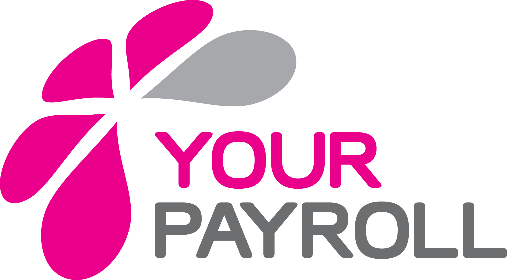 Instructions for employeesAs a new employee your employer needs the information on this form before your first payday to tell HMRC about you and help them use the correct tax code. Fill in this form then give it to your employer.❺ Home address
	
Postcode	County 	Employee’s personal details❶ Last name				❷ First names (s)
Do not enter initials or shortened names such as Jim for James or Liz for Elizabeth❻ National insurance number ❸ Are you male or female?Male  Female    Title: ❼ Employment start date   DD MM YYYY❹ Date of birth    DD MM YYYY⓫ Bank account numberSort code❽ Your email address					❾ Your telephone number
		
This is required to access your secure online pay portal❿ Bank details	Account name	Bank⓬ Your employer detailsName
AddressPostcode Employee statement⓭You need to select only one of the following statements A, B or CA  	This is my first job since last 6 April and I have not been receiving taxable Jobseeker’s Allowance, Employment and Support Allowance, taxable Incapacity Benefit, State or Occupational Pension.B  	This is now my only job but since last 6 April I have had another job, or received taxable Jobseeker’s Allowance, Employment and Support Allowance, taxable Incapacity Benefit. I do not receive a State or Occupational Pension.C  	As well as my new job, I have another job or receive a State or Occupational Pension.Student Loan Plans

you will have a Plan 1 Student Loan if:
You live in Scotland or Northern Ireland when you started your course, orYou lived in England or Wales and started your course before September 2012.You will have a Plan 2 Student Loan if you lived in England or Wales and started your course on or after 1 September 2012.
⓰ What type of Student Loan do you have?Plan 1 Plan 2 ⓱ Did you finish your studies before the last 6 April?Yes No For further guidance on repaying Student Loans go to www.gov.uk/new-employee/student-loans ⓮ Student LoanDo you have Student Loan which is not fully repaid
Yes  if yes, go to question 15No  If no, go to question 17
⓯ Are you paying your Student Loan direct to the Student Loans Company by agreed monthly payments?
Yes  If yes, go to question 17No  If no, go to question 16Name

Date (DD MM YYYY)
                ⓲ Your Signature